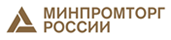 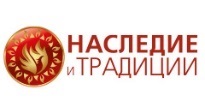 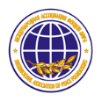 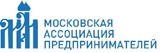 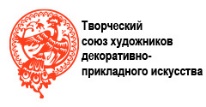 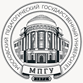 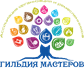 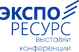 Пресс-релиз Мода на традиции - наш девиз! В самом центре Москвы, у стен Кремля, на престижной выставочной площадке «Гостиный Двор» (ул. Ильинка, д. 4) с 10 по 14 февраля 2021 г. пройдет III Всероссийская выставка-ярмарка народных мастеров, художников и дизайнеров «РусАртСтиль»  Это культурное мероприятие станет масштабным арт – событием, популяризирующим как традиционные аутентичные изделия народных художественных промыслов и ремесел, так и современные авторские работы молодых и талантливых мастеров со всей России.Проект проходит при поддержке Министерства промышленности и торговли РФ, Межрегиональной общественной организации «Творческий союз художников декоративно-прикладного искусства», Ассоциации организаций народных художественных промыслов, ремесленников и художников «Наследие и Традиции», Ассоциации организаций и ремесленников «Гильдия декоративно-прикладного и народного творчества». Партнер выставки - Международная Ассоциация Фондов Мира.   Участниками выставки станут более 450 предприятий, объединений, творческих союзов, а также мастеров, ремесленников и дизайнеров из 40 регионов России по таким направлениям, как авторская керамика и фарфор; лаковая миниатюра; эмальерное искусство; художественная обработка стекла, металла, камня; резьба по дереву и кости; кружевоплетение и вышивка; живопись; ювелирные изделия; предметы интерьера и декора; авторская, дизайнерская, этническая одежда и аксессуары.     Предприятия народных промыслов, мастера, художники, дизайнеры представят свои лучшие произведения и, несомненно,  новые коллекции, которые можно будет не только увидеть, но и приобрести. Мастера по художественной обработке стекла объединятся в специализированном коллективном проекте «Про стекло» и порадуют гостей выставки необычными авторскими подарками. Модельеры и дизайнеры  презентуют новые коллекции авторской одежды и аксессуаров с использованием национальных мотивов.Известный российский художник Владимир Пронин, являющийся ярким представителем нового русского авангарда и основателем «орнаментального неосимволизма», познакомит с уникальной экспозицией «Новые краски России». Впервые, в рамках выставки пройдет праздник моды, дизайна и ремесел единства многонациональной культуры народов Евразийского пространства - «Этноподиум» от Евразийской Ассоциации этнодизайнеров и Ассоциации модельеров России. В нем примут участие  яркие и уже заявившие о себе в Европе   дизайнеры  из  республик  Саха (Якутия) ,Татарстана, Алтая, Крыма, Башкортостана, Брянской и Иркутской областей, Москвы, а также     дизайнеры  стран  СНГ:     Узбекистана, Кыргызстана, Казахстана и Монголии.  Посетители  увидят  новые и оригинальные коллекции (около 30 показов), а также гала-показ финалистов конкурса, поучаствуют на мастер-классах от профессиональных дизайнеров.В рамках деловых мероприятий выставки пройдёт  практический тренинг - "Как наладить торговлю изделиями НХП и ремёсел на ведущих  российских и зарубежных маркетплейсах».Каждый день проекта «РусАртСтиль» будет наполнен удивительными открытиями - состоятся творческие конкурсы по номинациям «Лучезарный ангел» и «Креативный подарок» и конечно же,  посетителей ждет креативная  фото – зона. Важно, что  проект «РусАртСтиль» пройдет   в рамках Художественно – промышленной выставки - форума «Уникальная Россия», цель которой показать Россию, как страну возможностей, хранящей традиции культуры своего многонационального народа.   Гостей ждут презентации проектов Фонда развития художественной промышленности и ювелирного искусства, посвященных 300-летию Российской Империи, документально-художественный проект «Триумф Российской художественной промышленности и ювелирных фирм на Всероссийских и Всемирных выставках 19 начала 20 веков», проект с Торжокскими золотошвейными мастерскими «Кокошник – национальный символ России», презентация фотопроекта одного из лучших фотографов России Андрея Бронникова, показывающего уникальную красоту природы нашей страны, Православная экспозиция, посвященная 800-летию со дня рождения Благоверного князя Александра Невского, Выставка «Штрихи Победы в лицах», фотовыставка Русского географического общества «Самая красивая страна» и многое другое!  МЕСТО ПРОВЕДЕНИЯ:г. Москва, ВК «Гостиный Двор» ,ул. Ильинка, д.4 , (метро «Китай-город», «Площадь революции»,«Театральная») .Схема  и подробная программа  на сайте www.expo-resurs.ruВремя работы:10 -13 февраля  11:00-20:0014 февраля        11:00-19:00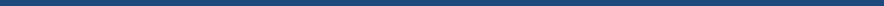 ОРГАНИЗАТОР:ООО «Экспоресурс - выставки и конференции»тел:  + 7 925-278-54-37; +7 916 130- 53- 22 ; +7 985 051 64 01#РусАртСтильe-mail: exporesurs@yandex.ru                                                           www.expo-resurs.ruМы в cоц.сетях: @rusartstyle   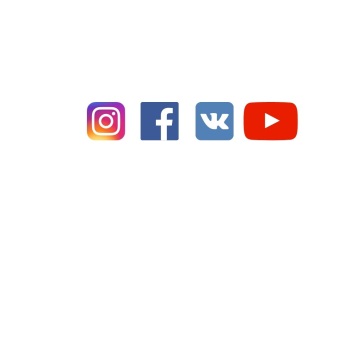 